 Board of Selectmen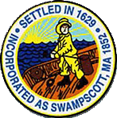 Meeting AgendaWednesday, October 4, 2017Swampscott High School, 200 Essex Street, Swampscott, Mass in Room B208.   Naomi R. Dreeben, Chair										Sean R. FitzgeraldLaura Spathanas, Vice Chair									Town AdministratorDonald M. Hause										(781) 596-8850Patrick A. Jones											(781) 596-8851 FAXPeter A. Spellios 7:00 P.M.WELCOME/ RESIDENT COMMENT: 7:05P.M. AGENDA ITEMS2017 Special Town Meeting Date /Open Town Warrant.Affordable Housing TrustContinued discussions on the FY 17 End of Year/2019 CIC Process/FY 19 Budget PreparationContinued discussions on 2017 Town Assessing Update and Tax Classification7:45P.M.NEW AND OLD BUSINESS:8:00P.M. VOTES OF THE BOARD:8:15P.M. TOWN ADMINISTRATORS REPORT:  8:30P.M. SELECTMAN’S TIME:  8:45P.M.EXECUTIVE SESSION: To discuss strategy with respect to collective bargaining or litigation if an open meeting may have a detrimental effect on the bargaining or litigation position of the Government body, to conduct strategy sessions in preparation for negotiations with nonunion personnel, to conduct collective bargaining sessions and contract negotiations with nonunion personnel.  9:00 P.MADJOURNMENT: The next regularly scheduled meeting of the Board of Selectmen will be October 18, 2017, in Room B129 at the Swampscott High School.  While every effort is made to ensure that the agenda items are scheduled to the specific time as listed, some items might take more or less time than allotted. 